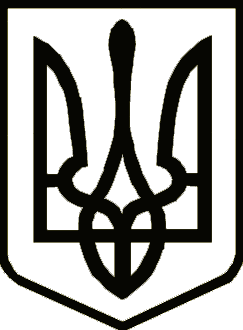                                                                    ПРОЕКТУкраїнаНОСІВСЬКА  МІСЬКА РАДА
Носівського району ЧЕРНІГІВСЬКОЇ  ОБЛАСТІВИКОНАВЧИЙ КОМІТЕТРІШЕННЯПро надання дозволуна укладення договору поділу спадкового майна       Згідно ст. 4 Закону України «Про органи і служби у справах дітей та спеціальні установи для дітей», Порядку провадження органами опіки та піклування діяльності, пов’язаної із захистом прав дитини, затвердженого Постановою Кабінету Міністрів України №866 від 24 вересня 2008 року «Про питання діяльності органів опіки та піклування, пов’язаної із захистом прав дитини», розглянувши матеріали засідання Комісії з питань захисту прав дитини від 06.06.2018 року протокол №5, виконавчий комітет Носівської міської ради вирішив:        1. Надати дозвіл  ХХХХХ, 1968 р.н., яка проживає за адресою: м. Носівка, вул. Центральна,ХХХХ, укласти договір поділу спадкового майна, померлого ХХХХ, від імені малолітнього сина ХХХХХХХ,  2007 р.н., за умови, якщо права малолітнього не будуть порушені.2. Контроль за виконанням рішення покласти на заступника міського голови з питань гуманітарної сфери Міщенко Л.В.Міський  голова                                                                         В.М. Ігнатченко12 червня2018 рокум. Носівка№